                       CLUB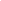 COLICO LECCO LECCO MANZONI SONDRIOFORMARE LE FORMATRICIUn percorso formativo di 6 incontri rivolto al mondo del volontariato e, in particolare, al personale femminile che desidera conoscere e approfondire gli aspetti legati all’insegnamento della lingua italiana (L2), all’educazione emotiva e civica di un’utenza particolare, perché caratterizzata da bisogni specifici: quelli delle donne straniere.Finalità generali-     saper insegnare agli adulti:  aspetti e peculiarità di uno stile educativo la capacità di interagire con persone che vengono da mondi lontani: l’intercultura come          atteggiamento-   il senso di un contesto al femminile: per un’educazione di genere che non sia sinonimo di chiusura Articolazione del percorso:  6 incontri di 3 ore ciascuno1° fase: l’alfabetizzazione linguistica ¬	i diversi livelli previsti dal QCER (A0, A1, A2, B1, B2), gli obiettivi specifici e le competenze coinvolte¬	la programmazione nell’insegnamento della lingua italiana come L2¬	la metodologia – induttiva ed esperienziale - e gli strumenti didattici nell’insegnamento con gli adulti2° fase: l’educazione emotiva e la promozione della salute¬	il lessico emotivo, la comunicazione dei vissuti e la relazione genitoriale¬	gli incontri laboratoriali con gli esperti della salute: finalità e modalità attuative3° fase: l’educazione civica e la conoscenza del territorio⎫	le regole della convivenza civile e i messaggi del linguaggio non verbale (“bon ton”)⎫	la conoscenza dei servizi del territorio (consultorio, biblioteca, comune, scuola…) e l partecipazione attiva delle donne MetodologiaLezioni frontali con stimolazioni teoriche (slide), esercitazioni laboratoriali, strumenti filmici e narrativi. Materiali della COMMISSIONE INTERDISTRETTUALE PER L’ALFABETIZZAZIONE E L’INTEGRAZIONE SOCIALE (DISTRETTI 2041, 2042 E 2050)